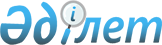 О предоставлении в 2014 году подъемного пособия и социальной поддержки для 
приобретения или строительства жилья специалистам в области здравоохранения, образования, социального обеспечения, культуры, спорта и агропромышленного комплекса, прибывшим для работы и проживания в сельские населенные пункты Есильского районаРешение маслихата Есильского района Северо-Казахстанской области от 3 июля 2014 года N 33/206. Зарегистрировано Департаментом юстиции Северо-Казахстанской области 31 июля 2014 года N 2890

      В соответствии с пунктом 8 статьи 18 Закона Республики Казахстан от 8 июля 2005 года «О государственном регулировании развития агропромышленного комплекса и сельских территорий», маслихат Есильского района Северо-Казахстанской области РЕШИЛ:



      1. Предоставить в 2014 году специалистам в области здравоохранения, образования, социального обеспечения, культуры, спорта и агропромышленного комплекса, прибывшим для работы и проживания в сельские населенные пункты Есильского района Северо-Казахстанской области подъемное пособие в сумме, равной семидесятикратному месячному расчетному показателю, на момент подачи заявления.



      2. Предоставить в 2014 году специалистам в области здравоохранения, образования, социального обеспечения, культуры, спорта и агропромышленного комплекса, прибывшим для работы и проживания в сельские населенные пункты Есильского района Северо-Казахстанской области социальную поддержку в виде бюджетного кредита для приобретения или строительства жилья в сумме заявленной специалистом, но не превышающей одну тысячу пятисоткратный размер месячного расчетного показателя, на момент подачи заявления.



      3. Действие пунктов 1, 2 настоящего решения распространяется на ветеринарных специалистов ветеринарных пунктов, осуществляющих деятельность в области ветеринарии.



      4. Признать утратившим силу решение маслихата Есильского района Северо-Казахстанской области от 20 декабря 2013 года № 25/148 «О предоставлении в 2014 году подъемного пособия и бюджетного кредита для приобретения или строительства жилья специалистам здравоохранения, образования, социального обеспечения, культуры, спорта и ветеринарии, прибывшим для работы и проживания в сельские населенные пункты Есильского района» (зарегистрировано в Реестре государственной регистрации нормативных правовых актах под № 2501, опубликовано 7 февраля 2014 года в газетах «Есіл таңы», «Ишим»).



      5. Настоящее решение вводится в действие по истечении десяти календарных дней после дня его первого официального опубликования.      Председатель сессии

      маслихата Есильского района

      Северо-Казахстанской области               Д. Калиев      Секретарь

      маслихата Есильского района

      Северо-казахстанской области               Т. Мукашев
					© 2012. РГП на ПХВ «Институт законодательства и правовой информации Республики Казахстан» Министерства юстиции Республики Казахстан
				